      Curriculum Vitae Full name: LONG BA DAM Email: longdb@ntu.edu.vnDepartment of Aquaculture TechnologyFaculty of AquacultureNha Trang University02 Nguyen Dinh Chieu St., Nha Trang City, VietnamEDUCATION1998: Bachelor in Aquaculture, University of Fisheries, Viet Nam.2001. Bachelor in English, Hanoi University of Foreign Studies, Viet Nam.2006. Master degree in Aquaculture, University of Fisheries, Viet Nam.2008-2016: PhD fellowship in fish physiology, National Taiwan Ocean University, Taiwan.RESEARCH INTERESTSSex differentiation and reversal in fish.Reproductive physiology in fish, gonad development.Genetics and breading in freshwater fish, freshwater fish farming.Cryopreservation in aquatic species.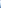 RESEARCH EXPERIENCEBasic research with applications to aquaculture, freshwater fish breading and farming. Study on sex behavior, sex differentiation and reversal in false- clownfish (Amphiprion ocellaris) and orange-spotted grouper (Epinephelus coioides).Gonadal histology, serum sex steroids, developmental regulation and gene expression of Wnt4, P450 aromatase (P450arom), SF1, Dax1, Dmrt1 and B.catenin in orange-spotted grouper (Epinephelus coioides).Complex techniques: Gonadal histology, IHC, ISH, FISH, EIA, RT- PCR, Electrophoresis, Western Blotting, Knockout Techniques, DNA and RNA cloning, phylogeny techniques…Cryopreservation in aquatic species (carps, seahorse and black tiger shrimp)TEACHING RESPONSIBILITY  Undergraduate:Freshwater Fish Reproduction and Culture Histology and Embryology in Aquatic Species Freshwater Aquaculture Practices  Graduate:PUBLICATIONS and PRESENTATIONS Journals: Presentations:Biological characteristics and induced reproduction of climbing fish (Anabas testudineus). Presentation and project reports. University of Fisheries, 2002.Cryopreservation of  sperms of silver carp in Nitrogen Liquid (-196oC)Cryopreservation of seahorse spermatozoa in Nitrogen Liquid (-196oC),(presentation and project reports, Ministry of Science and Technology, 2006),(presentation and project reports, Ministry of Science and Technology, 2005)Cryopreservation of  Spermatozoa of Black Tiger Shrimp (P. monodon) in Nitrogen Liquid (-196oC), (presentation and project reports, Ministry of Science and Technology, 2006).Wnt4 expression in orange spotted grouper (Epinephelus coioides) during gonadal differentiation (presentation and project reports, National Science Council Taiwan, 2013).